June 11th, 2023Prelude by Joyce Noyce Call to Worship  AnnouncementsOffertoryPrayerPraise and WorshipMinistry of the WordTony BortonClosing SongChurch nursery is provided for children through age 3Today: Eden West & Sarah Watson Next Week:  Brooke & Halle MickelsenCALENDARToday	                 9:30 a.m.             Sunday School    10:45 a.m.           Morning Worship    1:30-3:00p.m.      High School Youth Group    4:00 p.m.             Thompson Small Group             Mon. June 12th     7:00 p.m.            Watson Small Group            Tues. June 13th     6:30 a.m.            Men’s Bible Study  			                          			 			Wed.  June14th     6:00-8:00 p.m.    Youth Group     	Thurs. June 15th   6:30 p.m.            Deacon/Elder Meeting		                 7:00 p.m.            Church Board Meeting             Sat.  June 10th      7:00 a.m       Men’s Prayer Breakfast/Tasty TreatsANNOUNCEMENTSWe would like to give huge thank you to everyone who participated in VBS this year!  Our church could not do it without so many people contributing!!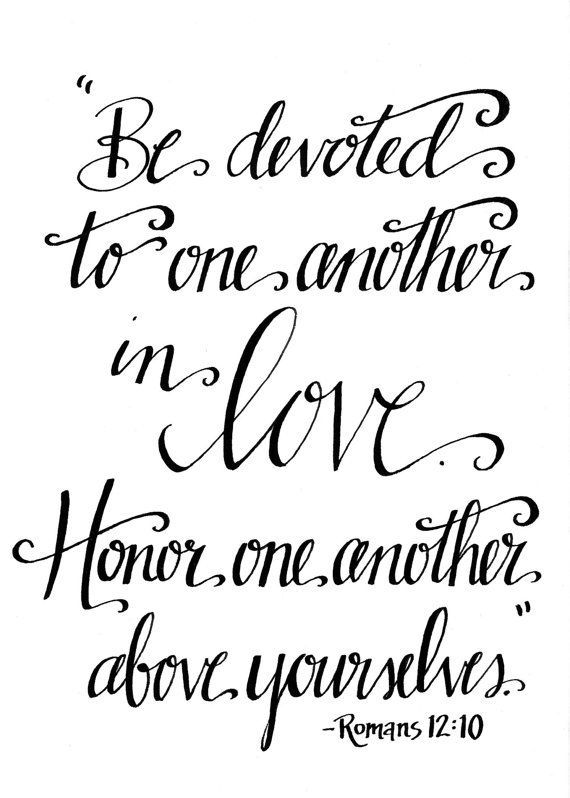 If you are new or visiting, we ask that you fill out a Welcome Cardfrom the table in the foyer and put it in the offering plate or giveit to a pastor.    Thank you for joining us this morning!CHURCH OFFICERSPastor: Tony Borton (307-631-7544)Youth Pastor:  Danny Fredericks (331-5819)Visitation Minister:  Peter Thompson (331-5400)Elders:                                      Deacons:Peter Thompson (331-5400)         John Dennis (331-9380)                 Paul Robertson (331-3772)            Kent Brickman (331-9975)            	   John Watson (307-836-2647)        Martin Hicks (331-0660)	                              Tom Watson (307-532-0322)         Zack Rose (331-8743)					           Bruce Hilty (331-2341)                        Moderator: Kerry Volz       Financial Secretary: Diane Robertson                          Treasurer: Carolyn Morford            Clerk: Judy Miller                                           S.S. Superintendent: Roy BirtJune Birthdays & Anniversaries10	Alan & Bonnie Weber 11	Iselle West12	Wyatt & Melanie Dunlap14	Brock Weber15	Jill Weaver18	Karen Kelley19	John & Kathy Watson 20	Ferol Hitt		Anthony Eugene Borton		Sawyer Witt		Maddox Witt22	Martin & Tanda Hicks  Junie Stevens24	Kerry & Gayle Volz    		Mike & Karen Kelley (45 years)		Levi Mickelsen26	Kerry Volz28	Andi Bush30	Bonnie WeberActs 4:11 NKJV This is the ‘stone which was rejected by you builders,which has become the chief cornerstone.’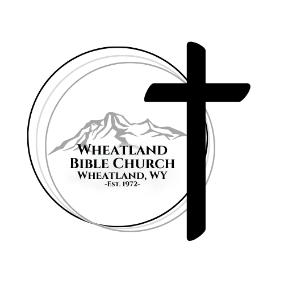 Wheatland Bible ChurchHighway 312 & Palmer Canyon Rd.Wheatland, WY 82201307-322-9869www.wheatlandbible.comTony Borton, PastorDanny Fredericks, Youth PastorPeter Thompson, Visitation Minister 